A country's consumption possibilities frontier can be outside its production possibilities frontier if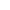 Table 3-1

Refer to Table 3-1. The opportunity cost of 1 pound of meat for the farmer isTable 3-1

Refer to Table 3-1. The opportunity cost of 1 pound of meat for the rancher isTable 3-1

Refer to Table 3-1. The opportunity cost of 1 pound of potatoes for the farmer isTable 3-1

Refer to Table 3-1. The opportunity cost of 1 pound of potatoes for the rancher isTable 3-1

Refer to Table 3-1. The Farmer has an absolute advantage inTable 3-1

Refer to Table 3-1. The Rancher has an absolute advantage inTable 3-1

Refer to Table 3-1. The Farmer has an absolute advantage inTable 3-1

Refer to Table 3-1. The Rancher has a comparative advantage inTable 3-1

Refer to Table 3-1. The Farmer and Rancher both could benefit by the Farmer specializing inThese graphs illustrate the production possibilities available for dancing shoes to Fred and Ginger with 40 hours of labor.

Figure 3-3


Refer to Figure 3-3. The opportunity cost of 1 pair of tap shoes for Fred is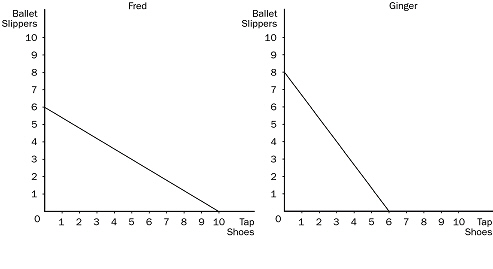 These graphs illustrate the production possibilities available for dancing shoes to Fred and Ginger with 40 hours of labor.

Figure 3-3


Refer to Figure 3-3. The opportunity cost of 1 pair of tap shoes for Ginger isThese graphs illustrate the production possibilities available for dancing shoes to Fred and Ginger with 40 hours of labor.

Figure 3-3


Refer to Figure 3-3. The opportunity cost of 1 pair of ballet slippers for Ginger isThese graphs illustrate the production possibilities available for dancing shoes to Fred and Ginger with 40 hours of labor.

Figure 3-3


Refer to Figure 3-3. The opportunity cost of 1 pair of ballet slippers for Fred isThese graphs illustrate the production possibilities available for dancing shoes to Fred and Ginger with 40 hours of labor.

Figure 3-3


Refer to Figure 3-3. Ginger has an absolute advantage inThese graphs illustrate the production possibilities available for dancing shoes to Fred and Ginger with 40 hours of labor.

Figure 3-3


Refer to Figure 3-3. Ginger has a comparative advantage inThese graphs illustrate the production possibilities available for dancing shoes to Fred and Ginger with 40 hours of labor.

Figure 3-3


Refer to Figure 3-3. Fred should produceThese graphs illustrate the production possibilities available for dancing shoes to Fred and Ginger with 40 hours of labor.

Figure 3-3


Refer to Figure 3-3. Ginger has an absolute advantage inThese graphs illustrate the production possibilities available for dancing shoes to Fred and Ginger with 40 hours of labor.

Figure 3-3


Refer to Figure 3-3. Ginger should specialize inThese graphs illustrate the production possibilities available for dancing shoes to Fred and Ginger with 40 hours of labor.

Figure 3-3


Refer to Figure 3-3. If Fred and Ginger devote 1/2 of their time (20 hours) to the production of each good, total production of ballet slippers would beThese graphs illustrate the production possibilities available for dancing shoes to Fred and Ginger with 40 hours of labor.

Figure 3-3


Refer to Figure 3-3. If Fred and Ginger both specialize in the good in which they have a comparative advantage, total production of ballet slippers would beThese graphs illustrate the production possibilities available for dancing shoes to Fred and Ginger with 40 hours of labor.

Figure 3-3


Refer to Figure 3-3. If Fred and Ginger both specialize in the good in which they have a comparative advantage, total consumption of ballet slippers will beComparative advantage is based onTrade is based onAssume that Greece has a comparative advantage in fish and Germany has a comparative advantage in cars. If these two countries specialize and trade according to their comparative advantage